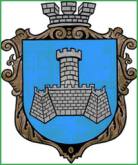 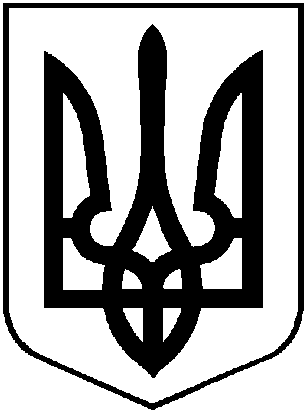 УКРАЇНАХМІЛЬНИЦЬКА МІСЬКА РАДАВІННИЦЬКОЇ ОБЛАСТІВиконавчий комітетР І Ш Е Н Н Явід “23”  червня 2021р.                                                                  №337Про розгляд заяви гр. Смірнової А.О.	Розглянувши заяву із додатками гр.Смірнової Анастасії Омел’янівни, рішення виконавчого комітету Хмільницької міської ради №93 від 18 лютого 2010 року, згідно Порядку видачі дублікатів свідоцтв про право власності на об’єкти нерухомого майна, відмінні від земельної ділянки, у разі втрати, крадіжки або пошкодження оригіналу документа та виправлення відомостей, внесених до свідоцтв на право власності помилково, затвердженого рішенням виконавчого комітету Хмільницької міської ради від 23.05.2019р. №207, відповідно до Закону України «Про державну реєстрацію речових прав на нерухоме майно та їх обтяжень», керуючись п.б  пп. 10 ст. 30, ст. 59 Закону України «Про місцеве самоврядування в Україні», виконавчий комітет Хмільницької міської радиВ И Р І Ш И В :1. Внести зміни до пунктів 7.1. та 7.2. рішення виконавчого комітету Хмільницької міської ради від 18 лютого 2010  року №93 «Про розгляд заяв громадян з питань оформлення права власності на об’єкти нерухомого майна в м.Хмільнику», замінивши слово «Пархоменко» словом «Пархоменка».  2. Видати дублікат свідоцтва про право власності на житловий будинок з господарськими спорудами від 25 лютого 2010 р. гр. Смірновій Анастасії Омел’янівні, що складається з житлового будинку літ. «А», (всього загальною площею 24,6 кв.м., житловою площею 15,4 кв.м., воріт з хвірткою №2, огорожі №1) який розташований у м. Хмільнику, Вінницької області по вулиці Пархоменка, 39 «А» у зв’язку із втратою  оригіналу документа.Підстава: заява гр. Смірнової А.О. від 26.05.2021р. публікація в газеті "Життєві обрії" від 30.04.2021 р. №16(11284).	3. Архівному відділу Хмільницької міської ради у документах постійного зберігання зазначити факт та підставу внесення відповідних змін до рішення виконавчого комітету Хмільницької міської ради зазначеного у п.1 цього рішення.4. Заявнику:- зареєструвати дублікат свідоцтва про право власності на житловий будинок з господарськими спорудами відповідно до  чинного законодавства України.5. Центру надання адміністративних послуг у м. Хмільнику видати заявнику чи особі, яка діє від її імені, копію цього рішення та дублікат свідоцтва про право власності на житловий будинок з господарськими спорудами під підпис або направити листом з повідомленням про вручення.Міський голова					В.М.Юрчишин